CHAPTER 27ABANDONED PROPERTY(REPEALED)SUBCHAPTER 1GENERAL PROVISIONS AND TERMS FOR ABANDONMENT(REPEALED)§1301.  Purpose(REPEALED)SECTION HISTORYPL 1977, c. 707, §8 (NEW). PL 1987, c. 691, §3 (RP). §1302.  Definitions(REPEALED)SECTION HISTORYPL 1977, c. 707, §8 (NEW). PL 1987, c. 691, §3 (RP). §1303.  Property subject to custody and control of the State(REPEALED)SECTION HISTORYPL 1977, c. 707, §8 (NEW). PL 1983, c. 211, §§1,2 (AMD). PL 1987, c. 323 (AMD). PL 1987, c. 691, §3 (RP). §1304.  Property held by financial institutions(REPEALED)SECTION HISTORYPL 1977, c. 707, §8 (NEW). PL 1979, c. 123, §§1,2 (AMD). PL 1983, c. 211, §3 (AMD). PL 1985, c. 755, §1 (AMD). PL 1987, c. 691, §3 (RP). §1305.  Property held by life insurers(REPEALED)SECTION HISTORYPL 1977, c. 707, §8 (NEW). PL 1983, c. 211, §4 (AMD). PL 1987, c. 691, §3 (RP). §1306.  Property held by other insurers(REPEALED)SECTION HISTORYPL 1977, c. 707, §8 (NEW). PL 1983, c. 211, §5 (AMD). PL 1987, c. 691, §3 (RP). §1307.  Property held by utilities(REPEALED)SECTION HISTORYPL 1977, c. 707, §8 (NEW). PL 1983, c. 211, §6 (AMD). PL 1987, c. 691, §3 (RP). §1308.  Property held by business associations(REPEALED)SECTION HISTORYPL 1977, c. 707, §8 (NEW). PL 1983, c. 211, §7 (AMD). PL 1987, c. 691, §3 (RP). §1309.  Property held in the course of dissolution(REPEALED)SECTION HISTORYPL 1977, c. 707, §8 (NEW). PL 1987, c. 691, §3 (RP). §1310.  Property held by fiduciary(REPEALED)SECTION HISTORYPL 1977, c. 707, §8 (NEW). PL 1983, c. 211, §8 (AMD). PL 1987, c. 691, §3 (RP). §1311.  Property held by governmental agents(REPEALED)SECTION HISTORYPL 1977, c. 707, §8 (NEW). PL 1983, c. 211, §9 (AMD). PL 1987, c. 691, §3 (RP). §1311-A.  Unpaid wages(REPEALED)SECTION HISTORYPL 1983, c. 211, §10 (NEW). PL 1987, c. 691, §3 (RP). §1312.  Property held in the ordinary course of business(REPEALED)SECTION HISTORYPL 1977, c. 707, §8 (NEW). PL 1979, c. 641, §10 (AMD). PL 1983, c. 211, §11 (AMD). PL 1985, c. 755, §2 (AMD). PL 1987, c. 691, §3 (RP). §1313.  Property held by landlords(REPEALED)SECTION HISTORYPL 1979, c. 327, §3 (NEW). PL 1981, c. 428, §§13,14 (AMD). PL 1987, c. 249, §2 (AMD). PL 1987, c. 691, §3 (RP). §1314.  Property held by state institutions(REPEALED)SECTION HISTORYPL 1979, c. 485, §1 (NEW). PL 1987, c. 691, §3 (RP). §1315.  Property held by public administrators(REPEALED)SECTION HISTORYPL 1981, c. 268, §5 (NEW). PL 1987, c. 691, §3 (RP). §1316.  Recovery of property by another state(REPEALED)SECTION HISTORYPL 1983, c. 211, §12 (NEW). PL 1987, c. 691, §3 (RP). SUBCHAPTER 2ADMINISTRATION OF ABANDONED PROPERTY(REPEALED)§1351.  Report of abandoned property(REPEALED)SECTION HISTORYPL 1977, c. 707, §8 (NEW). PL 1979, c. 641, §11 (AMD). PL 1987, c. 691, §3 (RP). §1352.  Notice and publication by Treasurer of State(REPEALED)SECTION HISTORYPL 1977, c. 707, §8 (NEW). PL 1979, c. 641, §12 (AMD). PL 1985, c. 755, §§3,4 (AMD). PL 1987, c. 691, §3 (RP). §1353.  Payment or delivery of abandoned property(REPEALED)SECTION HISTORYPL 1977, c. 707, §8 (NEW). PL 1979, c. 327, §4 (AMD). PL 1979, c. 485, §2 (AMD). PL 1985, c. 755, §5 (AMD). PL 1987, c. 691, §3 (RP). §1354.  Relief from liability by payment or delivery(REPEALED)SECTION HISTORYPL 1977, c. 707, §8 (NEW). PL 1987, c. 691, §3 (RP). §1355.  Income accruing after payment or delivery(REPEALED)SECTION HISTORYPL 1977, c. 707, §8 (NEW). PL 1987, c. 691, §3 (RP). §1356.  Periods of limitation not a bar(REPEALED)SECTION HISTORYPL 1977, c. 707, §8 (NEW). PL 1987, c. 691, §3 (RP). §1357.  Sale retention or disposal of abandoned property(REPEALED)SECTION HISTORYPL 1977, c. 707, §8 (NEW). PL 1983, c. 211, §13 (AMD). PL 1987, c. 691, §3 (RP). §1358.  Deposit of funds(REPEALED)SECTION HISTORYPL 1977, c. 707, §8 (NEW). PL 1979, c. 641, §13 (AMD). PL 1985, c. 755, §§6,9 (AMD). PL 1987, c. 691, §3 (RP). §1359.  Claim for abandoned property paid or delivered(REPEALED)SECTION HISTORYPL 1977, c. 707, §8 (NEW). PL 1979, c. 641, §14 (AMD). PL 1987, c. 691, §3 (RP). §1360.  Examination of records(REPEALED)SECTION HISTORYPL 1977, c. 707, §8 (NEW). PL 1983, c. 211, §14 (AMD). PL 1985, c. 755, §7 (AMD). PL 1987, c. 691, §3 (RP). §1361.  Proceeding to allow examination or compel delivery(REPEALED)SECTION HISTORYPL 1977, c. 707, §8 (NEW). PL 1987, c. 691, §3 (RP). §1362.  Penalties(REPEALED)SECTION HISTORYPL 1977, c. 707, §8 (NEW). PL 1987, c. 691, §3 (RP). §1363.  Regulations(REPEALED)SECTION HISTORYPL 1977, c. 707, §8 (NEW). PL 1987, c. 691, §3 (RP). §1364.  Restriction on agreement to locate reported property(REPEALED)SECTION HISTORYPL 1977, c. 707, §8 (NEW). PL 1983, c. 211, §15 (AMD). PL 1985, c. 755, §8 (AMD). PL 1987, c. 691, §3 (RP). §1365.  Effect of laws of other states(REPEALED)SECTION HISTORYPL 1977, c. 707, §8 (NEW). PL 1987, c. 691, §3 (RP). §1366.  Agreements with other states(REPEALED)SECTION HISTORYPL 1979, c. 641, §15 (NEW). PL 1987, c. 691, §3 (RP). The State of Maine claims a copyright in its codified statutes. If you intend to republish this material, we require that you include the following disclaimer in your publication:All copyrights and other rights to statutory text are reserved by the State of Maine. The text included in this publication reflects changes made through the First Regular and First Special Session of the 131st Maine Legislature and is current through November 1. 2023
                    . The text is subject to change without notice. It is a version that has not been officially certified by the Secretary of State. Refer to the Maine Revised Statutes Annotated and supplements for certified text.
                The Office of the Revisor of Statutes also requests that you send us one copy of any statutory publication you may produce. Our goal is not to restrict publishing activity, but to keep track of who is publishing what, to identify any needless duplication and to preserve the State's copyright rights.PLEASE NOTE: The Revisor's Office cannot perform research for or provide legal advice or interpretation of Maine law to the public. If you need legal assistance, please contact a qualified attorney.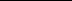 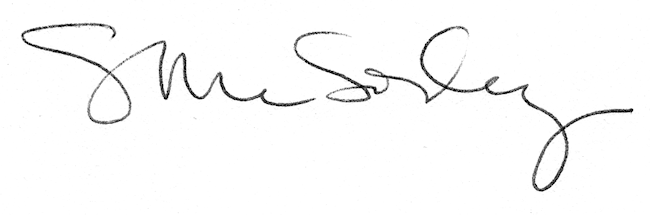 